附件2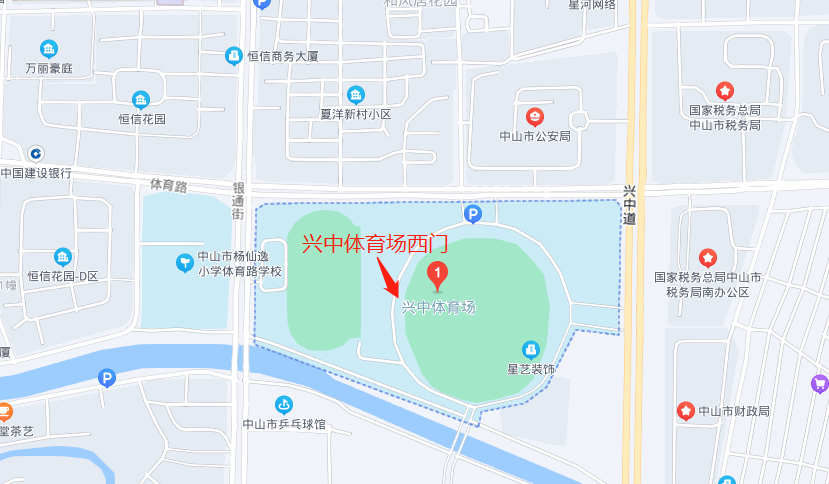 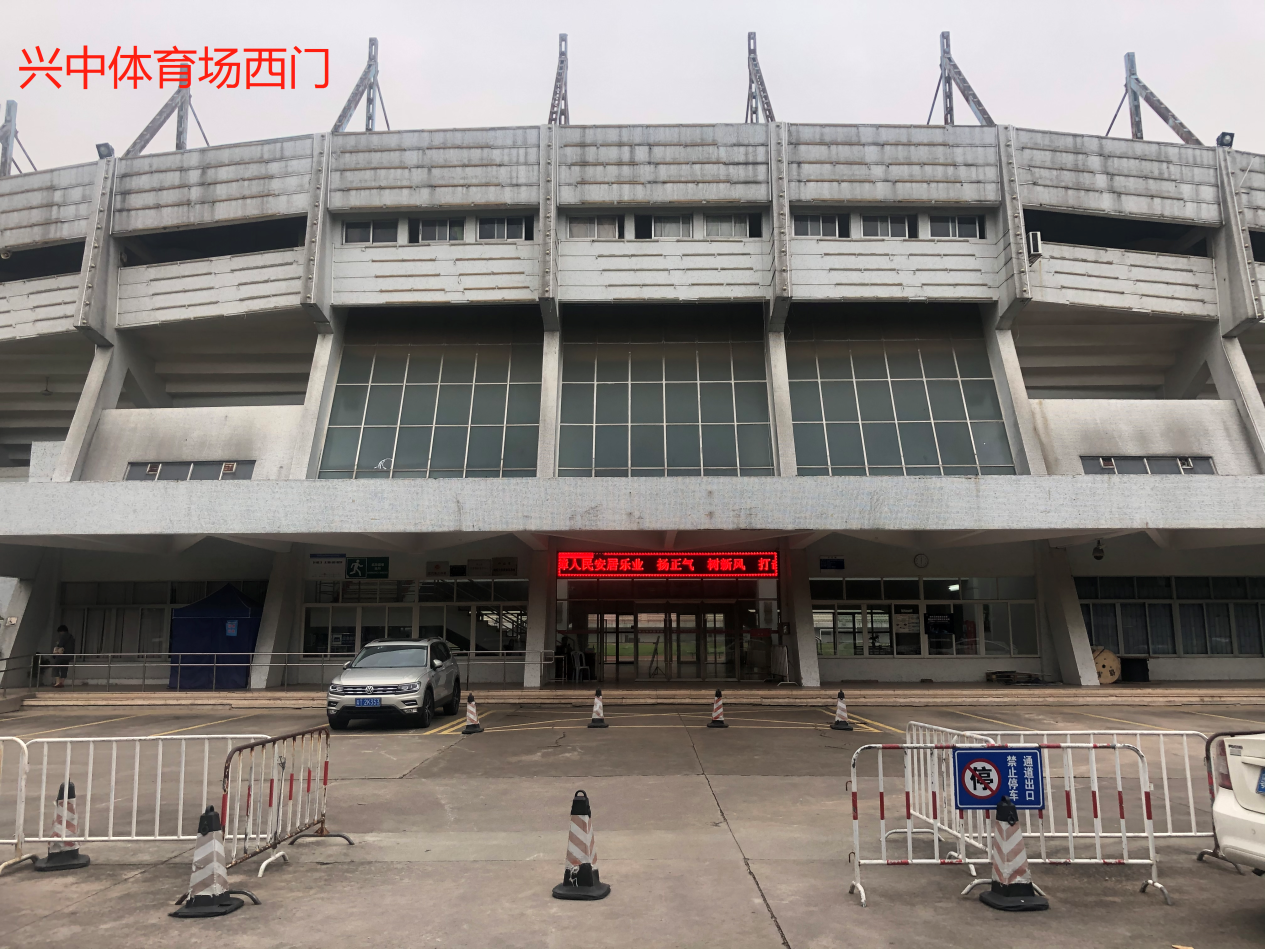 中山市兴中体育场地图